от «_22_» __09_ 2020 г.                                                                               №_965__О внесении изменений в Устав МКУ «Управление спорта, культуры и молодежной политики» МО «Город Мирный»и утверждении Устава в новой редакции	В соответствии с Гражданским кодексом Российской Федерации, Федеральными законами от 12.01.1996 N 7-ФЗ «О некоммерческих организациях», от 03.11.2006 N 174-ФЗ «Об автономных учреждениях», от 08.08.2001 N 129-ФЗ «О государственной регистрации юридических лиц и индивидуальных предпринимателей», Постановлениями городской Администрации от 07.12.2010 № 528 «Об утверждении порядка создания, реорганизации изменения типа и ликвидации муниципальных учреждений МО «Город Мирный», а также утверждения уставов муниципальных учреждений и внесения в них изменений», от 10.09.2020 № 920 «О создании муниципального автономного учреждения «Управление спорта, культуры и молодежной политики» муниципального образования «Город Мирный» Мирнинского района Республики Саха (Якутия) путем изменения типа существующего муниципального казенного учреждения «Управление спорта, культуры и молодежной политики» муниципального образования «Город Мирный» Мирнинского района Республики Саха (Якутия)», городская Администрация постановляет:1. Внести в Устав МКУ «Управление спорта, культуры и молодежной политики» МО «Город Мирный», утвержденный Постановлением городской Администрации от 12.11.2015               № 1190 изменения в соответствии с Федеральным законом от 03.11.2006 N 174-ФЗ «Об автономных учреждениях». 2. Утвердить Устав МКУ «Управление спорта, культуры и молодежной политики» МО «Город Мирный» в новой редакции. 3. Директору МКУ «Управление спорта, культуры и молодежной политики» МО «Город Мирный» (Степанова А.Н.):		3.1. Направить Устав МАУ «Управление спорта, культуры и молодежной политики» МО «Город Мирный» в новой редакции на государственную регистрацию в орган, осуществляющий государственную регистрацию юридических лиц, в порядке, установленном Федеральным законом от 08.08.2001 N 129-ФЗ "О государственной регистрации юридических лиц и индивидуальных предпринимателей".		3.2. В течение трех дней с момента государственной регистрации Устава МАУ «Управление спорта, культуры и молодежной политики» МО «Город Мирный» в новой редакции предоставить в городскую Администрацию документы, подтверждающие государственную регистрацию Устава МАУ «Управление спорта, культуры и молодежной политики» МО «Город Мирный» в новой редакции. 		4. Опубликовать настоящее Постановление в порядке, установленном Уставом МО «Город Мирный».Контроль исполнения настоящего Постановления оставляю за собой.И.о. Главы города		                                                       	  	          С.Ю. МедведьАДМИНИСТРАЦИЯМУНИЦИПАЛЬНОГО ОБРАЗОВАНИЯ«Город Мирный»МИРНИНСКОГО РАЙОНАПОСТАНОВЛЕНИЕ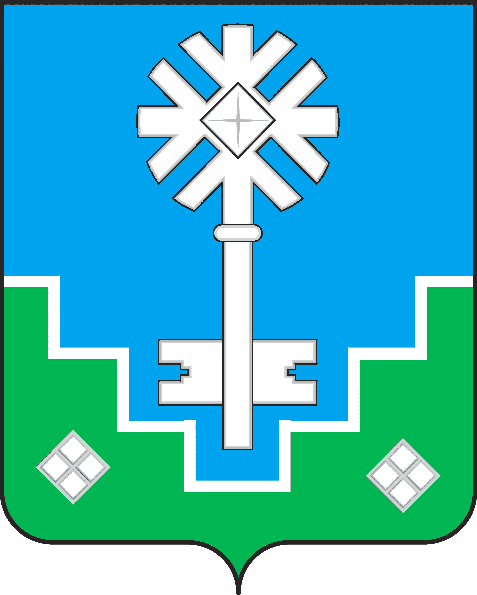 МИИРИНЭЙ ОРОЙУОНУН«Мииринэй куорат»МУНИЦИПАЛЬНАЙ ТЭРИЛЛИИ ДЬАHАЛТАТАУУРААХ